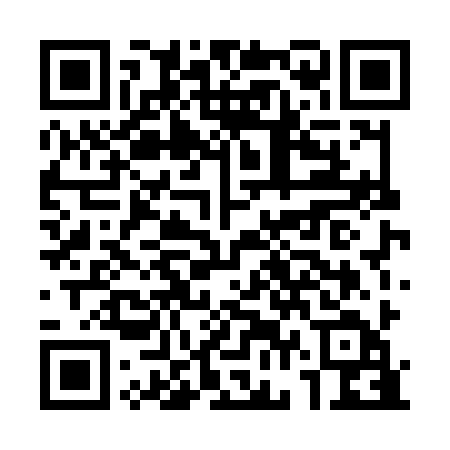 Ramadan times for Xingcheng, ChinaMon 11 Mar 2024 - Wed 10 Apr 2024High Latitude Method: Angle Based RulePrayer Calculation Method: Muslim World LeagueAsar Calculation Method: ShafiPrayer times provided by https://www.salahtimes.comDateDayFajrSuhurSunriseDhuhrAsrIftarMaghribIsha11Mon4:444:446:1512:073:256:006:007:2512Tue4:434:436:1412:073:266:016:017:2613Wed4:414:416:1212:073:266:026:027:2714Thu4:394:396:1012:063:276:036:037:2915Fri4:384:386:0912:063:276:046:047:3016Sat4:364:366:0712:063:286:056:057:3117Sun4:344:346:0512:053:286:066:067:3218Mon4:324:326:0412:053:296:076:077:3319Tue4:314:316:0212:053:306:086:087:3420Wed4:294:296:0112:053:306:096:097:3521Thu4:274:275:5912:043:316:106:107:3722Fri4:254:255:5712:043:316:116:117:3823Sat4:244:245:5612:043:326:126:127:3924Sun4:224:225:5412:033:326:136:137:4025Mon4:204:205:5212:033:336:156:157:4126Tue4:184:185:5112:033:336:166:167:4327Wed4:164:165:4912:023:336:176:177:4428Thu4:144:145:4712:023:346:186:187:4529Fri4:134:135:4612:023:346:196:197:4630Sat4:114:115:4412:023:356:206:207:4831Sun4:094:095:4212:013:356:216:217:491Mon4:074:075:4112:013:366:226:227:502Tue4:054:055:3912:013:366:236:237:513Wed4:034:035:3712:003:366:246:247:534Thu4:014:015:3612:003:376:256:257:545Fri4:004:005:3412:003:376:266:267:556Sat3:583:585:3312:003:386:276:277:567Sun3:563:565:3111:593:386:286:287:588Mon3:543:545:2911:593:386:296:297:599Tue3:523:525:2811:593:396:306:308:0010Wed3:503:505:2611:583:396:316:318:02